Curriculum Vitae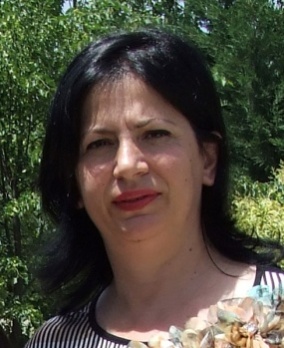 Informacion personalEmri / MbiemriANILA SHEHUANILA SHEHUANILA SHEHUANILA SHEHUANILA SHEHUANILA SHEHUANILA SHEHUANILA SHEHUAdresaRr. Mihal Grameno, Tiranë, 1001, ShqipëriRr. Mihal Grameno, Tiranë, 1001, ShqipëriRr. Mihal Grameno, Tiranë, 1001, ShqipëriRr. Mihal Grameno, Tiranë, 1001, ShqipëriRr. Mihal Grameno, Tiranë, 1001, ShqipëriRr. Mihal Grameno, Tiranë, 1001, ShqipëriRr. Mihal Grameno, Tiranë, 1001, ShqipëriRr. Mihal Grameno, Tiranë, 1001, ShqipëriTelefon00355 42 37271700355 42 37271700355 42 372717Celular069 20 86 183069 20 86 183069 20 86 183069 20 86 183069 20 86 183069 20 86 183069 20 86 183069 20 86 183E-mailanila.shehu@uniel.edu.alanila.shehu@uniel.edu.alanila.shehu@uniel.edu.alanila.shehu@uniel.edu.alanila.shehu@uniel.edu.alanila.shehu@uniel.edu.alanila.shehu@uniel.edu.alanila.shehu@uniel.edu.alShtetësiaShqiptareShqiptareShqiptareShqiptareShqiptareShqiptareShqiptareShqiptareDatëlindja27.05.197027.05.197027.05.197027.05.197027.05.197027.05.197027.05.197027.05.1970GjiniaFemërFemërFemërFemërFemërFemërFemërFemërEksperiencat e punësimitData2019 – 2021Drejtuese e Departamentit të gjuhës italiane dhe frënge2001 – 20192019 – 2021Drejtuese e Departamentit të gjuhës italiane dhe frënge2001 – 20192019 – 2021Drejtuese e Departamentit të gjuhës italiane dhe frënge2001 – 20192019 – 2021Drejtuese e Departamentit të gjuhës italiane dhe frënge2001 – 20192019 – 2021Drejtuese e Departamentit të gjuhës italiane dhe frënge2001 – 20192019 – 2021Drejtuese e Departamentit të gjuhës italiane dhe frënge2001 – 20192019 – 2021Drejtuese e Departamentit të gjuhës italiane dhe frënge2001 – 20192019 – 2021Drejtuese e Departamentit të gjuhës italiane dhe frënge2001 – 2019Roli ose pozicioni i punësLektore e Gjuhës ItalianeLektore e Gjuhës ItalianeLektore e Gjuhës ItalianeLektore e Gjuhës ItalianeLektore e Gjuhës ItalianeLektore e Gjuhës ItalianeLektore e Gjuhës ItalianeLektore e Gjuhës ItalianeAktivitetet kryesore dhe përgjegjësitë Pedagoge me kohë të plotë për lëndët: fonetikë dhe fonologji të gjuhës italiane, hyrje në gjuhësi, shkrim krijues, gjuhë praktike, Pedagoge me kohë të plotë për lëndët: fonetikë dhe fonologji të gjuhës italiane, hyrje në gjuhësi, shkrim krijues, gjuhë praktike, Pedagoge me kohë të plotë për lëndët: fonetikë dhe fonologji të gjuhës italiane, hyrje në gjuhësi, shkrim krijues, gjuhë praktike, Pedagoge me kohë të plotë për lëndët: fonetikë dhe fonologji të gjuhës italiane, hyrje në gjuhësi, shkrim krijues, gjuhë praktike, Pedagoge me kohë të plotë për lëndët: fonetikë dhe fonologji të gjuhës italiane, hyrje në gjuhësi, shkrim krijues, gjuhë praktike, Pedagoge me kohë të plotë për lëndët: fonetikë dhe fonologji të gjuhës italiane, hyrje në gjuhësi, shkrim krijues, gjuhë praktike, Pedagoge me kohë të plotë për lëndët: fonetikë dhe fonologji të gjuhës italiane, hyrje në gjuhësi, shkrim krijues, gjuhë praktike, Pedagoge me kohë të plotë për lëndët: fonetikë dhe fonologji të gjuhës italiane, hyrje në gjuhësi, shkrim krijues, gjuhë praktike, Emri dhe adresa e punëdhënësitRektori i Universitetet të Elbasanit “Aleksandër Xhuvani” . Rruga “Ismail Zyma”, Elbasan,     Tel. +355    54 252593, www.uniel.edu.al, info@uniel.edu.al Rektori i Universitetet të Elbasanit “Aleksandër Xhuvani” . Rruga “Ismail Zyma”, Elbasan,     Tel. +355    54 252593, www.uniel.edu.al, info@uniel.edu.al Rektori i Universitetet të Elbasanit “Aleksandër Xhuvani” . Rruga “Ismail Zyma”, Elbasan,     Tel. +355    54 252593, www.uniel.edu.al, info@uniel.edu.al Rektori i Universitetet të Elbasanit “Aleksandër Xhuvani” . Rruga “Ismail Zyma”, Elbasan,     Tel. +355    54 252593, www.uniel.edu.al, info@uniel.edu.al Rektori i Universitetet të Elbasanit “Aleksandër Xhuvani” . Rruga “Ismail Zyma”, Elbasan,     Tel. +355    54 252593, www.uniel.edu.al, info@uniel.edu.al Rektori i Universitetet të Elbasanit “Aleksandër Xhuvani” . Rruga “Ismail Zyma”, Elbasan,     Tel. +355    54 252593, www.uniel.edu.al, info@uniel.edu.al Rektori i Universitetet të Elbasanit “Aleksandër Xhuvani” . Rruga “Ismail Zyma”, Elbasan,     Tel. +355    54 252593, www.uniel.edu.al, info@uniel.edu.al Rektori i Universitetet të Elbasanit “Aleksandër Xhuvani” . Rruga “Ismail Zyma”, Elbasan,     Tel. +355    54 252593, www.uniel.edu.al, info@uniel.edu.al Lloji i biznesit ose sektoriDeparamenti “ Gjuhë Italiane dhe Frënge”, Universiteti i Elbasanit “Aleksandër Xhuvani Deparamenti “ Gjuhë Italiane dhe Frënge”, Universiteti i Elbasanit “Aleksandër Xhuvani Deparamenti “ Gjuhë Italiane dhe Frënge”, Universiteti i Elbasanit “Aleksandër Xhuvani Deparamenti “ Gjuhë Italiane dhe Frënge”, Universiteti i Elbasanit “Aleksandër Xhuvani Deparamenti “ Gjuhë Italiane dhe Frënge”, Universiteti i Elbasanit “Aleksandër Xhuvani Deparamenti “ Gjuhë Italiane dhe Frënge”, Universiteti i Elbasanit “Aleksandër Xhuvani Deparamenti “ Gjuhë Italiane dhe Frënge”, Universiteti i Elbasanit “Aleksandër Xhuvani Deparamenti “ Gjuhë Italiane dhe Frënge”, Universiteti i Elbasanit “Aleksandër Xhuvani Data1995 – 19981995 – 19981995 – 19981995 – 19981995 – 19981995 – 19981995 – 19981995 – 1998Roli ose pozicioni i punësLektore e Gjuhës Italiane & LatineLektore e Gjuhës Italiane & LatineLektore e Gjuhës Italiane & LatineLektore e Gjuhës Italiane & LatineLektore e Gjuhës Italiane & LatineLektore e Gjuhës Italiane & LatineLektore e Gjuhës Italiane & LatineLektore e Gjuhës Italiane & LatineAktivitetet kryesore dhe  përgjegjësitëPedagoge e Gjuhës Italiane (gjuhë e huaj) dhe gjuhës Latine, Dega Gjuhë LetërsiPedagoge e Gjuhës Italiane (gjuhë e huaj) dhe gjuhës Latine, Dega Gjuhë LetërsiPedagoge e Gjuhës Italiane (gjuhë e huaj) dhe gjuhës Latine, Dega Gjuhë LetërsiPedagoge e Gjuhës Italiane (gjuhë e huaj) dhe gjuhës Latine, Dega Gjuhë LetërsiPedagoge e Gjuhës Italiane (gjuhë e huaj) dhe gjuhës Latine, Dega Gjuhë LetërsiPedagoge e Gjuhës Italiane (gjuhë e huaj) dhe gjuhës Latine, Dega Gjuhë LetërsiPedagoge e Gjuhës Italiane (gjuhë e huaj) dhe gjuhës Latine, Dega Gjuhë LetërsiPedagoge e Gjuhës Italiane (gjuhë e huaj) dhe gjuhës Latine, Dega Gjuhë LetërsiEmri dhe adresa e punëdhënësitRektori i Universitetet të Elbasanit “Aleksandër Xhuvani” . Rruga “Ismail Zyma”, Elbasan,     Tel. +355    54 252593Rektori i Universitetet të Elbasanit “Aleksandër Xhuvani” . Rruga “Ismail Zyma”, Elbasan,     Tel. +355    54 252593Rektori i Universitetet të Elbasanit “Aleksandër Xhuvani” . Rruga “Ismail Zyma”, Elbasan,     Tel. +355    54 252593Rektori i Universitetet të Elbasanit “Aleksandër Xhuvani” . Rruga “Ismail Zyma”, Elbasan,     Tel. +355    54 252593Rektori i Universitetet të Elbasanit “Aleksandër Xhuvani” . Rruga “Ismail Zyma”, Elbasan,     Tel. +355    54 252593Rektori i Universitetet të Elbasanit “Aleksandër Xhuvani” . Rruga “Ismail Zyma”, Elbasan,     Tel. +355    54 252593Rektori i Universitetet të Elbasanit “Aleksandër Xhuvani” . Rruga “Ismail Zyma”, Elbasan,     Tel. +355    54 252593Rektori i Universitetet të Elbasanit “Aleksandër Xhuvani” . Rruga “Ismail Zyma”, Elbasan,     Tel. +355    54 252593Data1992 – 19951992 – 19951992 – 19951992 – 19951992 – 19951992 – 19951992 – 19951992 – 1995Pozicioni i punësMësuese e Gjuhës Italiane Mësuese e Gjuhës Italiane Mësuese e Gjuhës Italiane Mësuese e Gjuhës Italiane Mësuese e Gjuhës Italiane Mësuese e Gjuhës Italiane Mësuese e Gjuhës Italiane Mësuese e Gjuhës Italiane Detyrat dhe përgjegjësitë kryesoreMësuese e Gjuhës dhe Kulturës Italiane, Shkolla e Mesme e Përgjithshshme “Dh. Todri”, Elbasan, ShqipëriMësuese e Gjuhës dhe Kulturës Italiane, Shkolla e Mesme e Përgjithshshme “Dh. Todri”, Elbasan, ShqipëriMësuese e Gjuhës dhe Kulturës Italiane, Shkolla e Mesme e Përgjithshshme “Dh. Todri”, Elbasan, ShqipëriMësuese e Gjuhës dhe Kulturës Italiane, Shkolla e Mesme e Përgjithshshme “Dh. Todri”, Elbasan, ShqipëriMësuese e Gjuhës dhe Kulturës Italiane, Shkolla e Mesme e Përgjithshshme “Dh. Todri”, Elbasan, ShqipëriMësuese e Gjuhës dhe Kulturës Italiane, Shkolla e Mesme e Përgjithshshme “Dh. Todri”, Elbasan, ShqipëriMësuese e Gjuhës dhe Kulturës Italiane, Shkolla e Mesme e Përgjithshshme “Dh. Todri”, Elbasan, ShqipëriMësuese e Gjuhës dhe Kulturës Italiane, Shkolla e Mesme e Përgjithshshme “Dh. Todri”, Elbasan, ShqipëriEmri dhe adresa e punëdhënësitDrejtoria Arsimore, ElbasanDrejtoria Arsimore, ElbasanDrejtoria Arsimore, ElbasanDrejtoria Arsimore, ElbasanDrejtoria Arsimore, ElbasanDrejtoria Arsimore, ElbasanDrejtoria Arsimore, ElbasanDrejtoria Arsimore, ElbasanArsimimi Data29. 09. 2016 29. 09. 2016 29. 09. 2016 29. 09. 2016 29. 09. 2016 29. 09. 2016 29. 09. 2016 29. 09. 2016 Titulli i kualifikimit të arriturDoktor i ShkencaveDoktor i ShkencaveDoktor i ShkencaveDoktor i ShkencaveDoktor i ShkencaveDoktor i ShkencaveDoktor i ShkencaveDoktor i ShkencaveDataKorrik 2010Korrik 2010Korrik 2010Korrik 2010Korrik 2010Korrik 2010Korrik 2010Korrik 2010Titulli i kualifikimit të arritur Master i Nivelit të Dytë Master i Nivelit të Dytë Master i Nivelit të Dytë Master i Nivelit të Dytë Master i Nivelit të Dytë Master i Nivelit të Dytë Master i Nivelit të Dytë Master i Nivelit të Dytë Data1988 – 19921988 – 19921988 – 19921988 – 19921988 – 19921988 – 19921988 – 19921988 – 1992Titulli i kualifikimit të arritur Diplomë Universitare/ “Mësuese e Gjuhës Italiane për Shkollat e Mesme”Diplomë Universitare/ “Mësuese e Gjuhës Italiane për Shkollat e Mesme”Diplomë Universitare/ “Mësuese e Gjuhës Italiane për Shkollat e Mesme”Diplomë Universitare/ “Mësuese e Gjuhës Italiane për Shkollat e Mesme”Diplomë Universitare/ “Mësuese e Gjuhës Italiane për Shkollat e Mesme”Diplomë Universitare/ “Mësuese e Gjuhës Italiane për Shkollat e Mesme”Diplomë Universitare/ “Mësuese e Gjuhës Italiane për Shkollat e Mesme”Diplomë Universitare/ “Mësuese e Gjuhës Italiane për Shkollat e Mesme”Data 1984 – 1988 1984 – 1988 1984 – 1988 1984 – 1988 1984 – 1988 1984 – 1988 1984 – 1988 1984 – 1988 Titulli i kualifikimit të arritur Diplome pjekurie e shkollës së mesmee “Asim Vokshi”, Tiranë Diplome pjekurie e shkollës së mesmee “Asim Vokshi”, Tiranë Diplome pjekurie e shkollës së mesmee “Asim Vokshi”, Tiranë Diplome pjekurie e shkollës së mesmee “Asim Vokshi”, Tiranë Diplome pjekurie e shkollës së mesmee “Asim Vokshi”, Tiranë Diplome pjekurie e shkollës së mesmee “Asim Vokshi”, Tiranë Diplome pjekurie e shkollës së mesmee “Asim Vokshi”, Tiranë Diplome pjekurie e shkollës së mesmee “Asim Vokshi”, Tiranë TrajnimeData28. 09. 202128. 09. 202128. 09. 202128. 09. 202128. 09. 202128. 09. 202128. 09. 202128. 09. 2021Temat kryesore / aftësitë e mbuluara nga edukimi / trajnimi “Tecniche e risorse a livello intermedio”“Tecniche e risorse a livello intermedio”“Tecniche e risorse a livello intermedio”“Tecniche e risorse a livello intermedio”“Tecniche e risorse a livello intermedio”“Tecniche e risorse a livello intermedio”“Tecniche e risorse a livello intermedio”“Tecniche e risorse a livello intermedio”Emri dhe lloji i subjektit që ofron edukimin ose trajniminProf, Telis Marin, Edizioni Edilingua, Itali (zoom)Prof, Telis Marin, Edizioni Edilingua, Itali (zoom)Prof, Telis Marin, Edizioni Edilingua, Itali (zoom)Prof, Telis Marin, Edizioni Edilingua, Itali (zoom)Prof, Telis Marin, Edizioni Edilingua, Itali (zoom)Prof, Telis Marin, Edizioni Edilingua, Itali (zoom)Prof, Telis Marin, Edizioni Edilingua, Itali (zoom)Prof, Telis Marin, Edizioni Edilingua, Itali (zoom)Data17. 09. 202117. 09. 202117. 09. 202117. 09. 202117. 09. 202117. 09. 202117. 09. 202117. 09. 2021Temat kryesore / aftësitë e mbuluara nga edukimi / trajnimi Garantimi i përputhshmërisë me legjislacionin e ri për mbrojtjen e të dhënave personaleGarantimi i përputhshmërisë me legjislacionin e ri për mbrojtjen e të dhënave personaleGarantimi i përputhshmërisë me legjislacionin e ri për mbrojtjen e të dhënave personaleGarantimi i përputhshmërisë me legjislacionin e ri për mbrojtjen e të dhënave personaleGarantimi i përputhshmërisë me legjislacionin e ri për mbrojtjen e të dhënave personaleGarantimi i përputhshmërisë me legjislacionin e ri për mbrojtjen e të dhënave personaleGarantimi i përputhshmërisë me legjislacionin e ri për mbrojtjen e të dhënave personaleGarantimi i përputhshmërisë me legjislacionin e ri për mbrojtjen e të dhënave personaleEmri dhe lloji i subjektit që ofron edukimin ose trajniminKomisioneri për mbrojtjen e të dhënave personale  (zoom meeting)Komisioneri për mbrojtjen e të dhënave personale  (zoom meeting)Komisioneri për mbrojtjen e të dhënave personale  (zoom meeting)Komisioneri për mbrojtjen e të dhënave personale  (zoom meeting)Komisioneri për mbrojtjen e të dhënave personale  (zoom meeting)Komisioneri për mbrojtjen e të dhënave personale  (zoom meeting)Komisioneri për mbrojtjen e të dhënave personale  (zoom meeting)Komisioneri për mbrojtjen e të dhënave personale  (zoom meeting)DataPrill 2018Prill 2018Prill 2018Prill 2018Prill 2018Prill 2018Prill 2018Prill 2018Temat kryesore / aftësitë e mbuluara nga edukimi / trajnimi “Seminar me temë La didattica dei task, IIC (Instituti Italian i Kulturës),Tiranë“Seminar me temë La didattica dei task, IIC (Instituti Italian i Kulturës),Tiranë“Seminar me temë La didattica dei task, IIC (Instituti Italian i Kulturës),Tiranë“Seminar me temë La didattica dei task, IIC (Instituti Italian i Kulturës),Tiranë“Seminar me temë La didattica dei task, IIC (Instituti Italian i Kulturës),Tiranë“Seminar me temë La didattica dei task, IIC (Instituti Italian i Kulturës),Tiranë“Seminar me temë La didattica dei task, IIC (Instituti Italian i Kulturës),Tiranë“Seminar me temë La didattica dei task, IIC (Instituti Italian i Kulturës),TiranëEmri dhe lloji i subjektit që ofron edukimin ose trajniminEdilingua dhe Instituti Italian i Kulturës, Tiranë Edilingua dhe Instituti Italian i Kulturës, Tiranë Edilingua dhe Instituti Italian i Kulturës, Tiranë Edilingua dhe Instituti Italian i Kulturës, Tiranë Edilingua dhe Instituti Italian i Kulturës, Tiranë Edilingua dhe Instituti Italian i Kulturës, Tiranë Edilingua dhe Instituti Italian i Kulturës, Tiranë Edilingua dhe Instituti Italian i Kulturës, Tiranë Data12 Mars 201612 Mars 201612 Mars 201612 Mars 201612 Mars 201612 Mars 201612 Mars 201612 Mars 2016Temat kryesore / aftësitë e mbuluara nga edukimi / trajnimi “Workshop didattico”“ Dal cartaceo al digitale: tecniche, strumenti e buone pratiche”“Workshop didattico”“ Dal cartaceo al digitale: tecniche, strumenti e buone pratiche”“Workshop didattico”“ Dal cartaceo al digitale: tecniche, strumenti e buone pratiche”“Workshop didattico”“ Dal cartaceo al digitale: tecniche, strumenti e buone pratiche”“Workshop didattico”“ Dal cartaceo al digitale: tecniche, strumenti e buone pratiche”“Workshop didattico”“ Dal cartaceo al digitale: tecniche, strumenti e buone pratiche”“Workshop didattico”“ Dal cartaceo al digitale: tecniche, strumenti e buone pratiche”“Workshop didattico”“ Dal cartaceo al digitale: tecniche, strumenti e buone pratiche”Emri dhe lloji i subjektit që ofron edukimin ose trajniminEdilingua dhe Instituti Italian i Kulturës, Tiranë Edilingua dhe Instituti Italian i Kulturës, Tiranë Edilingua dhe Instituti Italian i Kulturës, Tiranë Edilingua dhe Instituti Italian i Kulturës, Tiranë Edilingua dhe Instituti Italian i Kulturës, Tiranë Edilingua dhe Instituti Italian i Kulturës, Tiranë Edilingua dhe Instituti Italian i Kulturës, Tiranë Edilingua dhe Instituti Italian i Kulturës, Tiranë Data28 Mars  200628 Mars  200628 Mars  200628 Mars  200628 Mars  200628 Mars  200628 Mars  200628 Mars  2006Temat kryesore / aftësitë e mbuluara nga edukimi / trajnimi Seminar mbi formimin e mësuesve të gjuhës italiane të qarkut të ElbasanitSeminar mbi formimin e mësuesve të gjuhës italiane të qarkut të ElbasanitSeminar mbi formimin e mësuesve të gjuhës italiane të qarkut të ElbasanitSeminar mbi formimin e mësuesve të gjuhës italiane të qarkut të ElbasanitSeminar mbi formimin e mësuesve të gjuhës italiane të qarkut të ElbasanitSeminar mbi formimin e mësuesve të gjuhës italiane të qarkut të ElbasanitSeminar mbi formimin e mësuesve të gjuhës italiane të qarkut të ElbasanitSeminar mbi formimin e mësuesve të gjuhës italiane të qarkut të ElbasanitEmri dhe lloji i subjektit që ofron edukimin ose trajnimin   Departamenti i gjuhës italiane, Universiteti Elbasanit   Departamenti i gjuhës italiane, Universiteti Elbasanit   Departamenti i gjuhës italiane, Universiteti Elbasanit   Departamenti i gjuhës italiane, Universiteti Elbasanit   Departamenti i gjuhës italiane, Universiteti Elbasanit   Departamenti i gjuhës italiane, Universiteti Elbasanit   Departamenti i gjuhës italiane, Universiteti Elbasanit   Departamenti i gjuhës italiane, Universiteti ElbasanitData19 Prill 200619 Prill 200619 Prill 200619 Prill 200619 Prill 200619 Prill 200619 Prill 200619 Prill 2006Temat kryesore / aftësitë e mbuluara nga edukimi / trajnimiSeminar mbi formimin e mësuesve të gjuhës italiane të qarkut të ElbasanitSeminar mbi formimin e mësuesve të gjuhës italiane të qarkut të ElbasanitSeminar mbi formimin e mësuesve të gjuhës italiane të qarkut të ElbasanitSeminar mbi formimin e mësuesve të gjuhës italiane të qarkut të ElbasanitSeminar mbi formimin e mësuesve të gjuhës italiane të qarkut të ElbasanitSeminar mbi formimin e mësuesve të gjuhës italiane të qarkut të ElbasanitSeminar mbi formimin e mësuesve të gjuhës italiane të qarkut të ElbasanitSeminar mbi formimin e mësuesve të gjuhës italiane të qarkut të ElbasanitEmri dhe lloji i subjektit që ofron edukimin ose trajniminDepartamenti i gjuhës italiane, Universiteti i ElbasanitDepartamenti i gjuhës italiane, Universiteti i ElbasanitDepartamenti i gjuhës italiane, Universiteti i ElbasanitDepartamenti i gjuhës italiane, Universiteti i ElbasanitDepartamenti i gjuhës italiane, Universiteti i ElbasanitDepartamenti i gjuhës italiane, Universiteti i ElbasanitDepartamenti i gjuhës italiane, Universiteti i ElbasanitDepartamenti i gjuhës italiane, Universiteti i ElbasanitData12 – 15 Shkurt 200512 – 15 Shkurt 200512 – 15 Shkurt 200512 – 15 Shkurt 200512 – 15 Shkurt 200512 – 15 Shkurt 200512 – 15 Shkurt 200512 – 15 Shkurt 2005Temat kryesore / aftësitë e mbuluara nga edukimi / trajnimi“Impruving the curricula of foreign language”“Impruving the curricula of foreign language”“Impruving the curricula of foreign language”“Impruving the curricula of foreign language”“Impruving the curricula of foreign language”“Impruving the curricula of foreign language”“Impruving the curricula of foreign language”“Impruving the curricula of foreign language”Emri dhe lloji i subjektit që ofron edukimin ose trajniminProjektit TEMPUSProjektit TEMPUSProjektit TEMPUSProjektit TEMPUSProjektit TEMPUSProjektit TEMPUSProjektit TEMPUSProjektit TEMPUSData13 – 20 Shkurt 200413 – 20 Shkurt 200413 – 20 Shkurt 200413 – 20 Shkurt 200413 – 20 Shkurt 200413 – 20 Shkurt 200413 – 20 Shkurt 200413 – 20 Shkurt 2004Temat kryesore / aftësitë e mbuluara nga edukimi / trajnimi“Joint European Project” , 42 orë mësimore dhe aktivitete“Joint European Project” , 42 orë mësimore dhe aktivitete“Joint European Project” , 42 orë mësimore dhe aktivitete“Joint European Project” , 42 orë mësimore dhe aktivitete“Joint European Project” , 42 orë mësimore dhe aktivitete“Joint European Project” , 42 orë mësimore dhe aktivitete“Joint European Project” , 42 orë mësimore dhe aktivitete“Joint European Project” , 42 orë mësimore dhe aktiviteteEmri dhe lloji i subjektit që ofron edukimin ose trajniminUniversiteti për të Huaj, Perugia, ItaliUniversiteti për të Huaj, Perugia, ItaliUniversiteti për të Huaj, Perugia, ItaliUniversiteti për të Huaj, Perugia, ItaliUniversiteti për të Huaj, Perugia, ItaliUniversiteti për të Huaj, Perugia, ItaliUniversiteti për të Huaj, Perugia, ItaliUniversiteti për të Huaj, Perugia, ItaliDataQershor – Gusht 1997Qershor – Gusht 1997Qershor – Gusht 1997Qershor – Gusht 1997Qershor – Gusht 1997Qershor – Gusht 1997Qershor – Gusht 1997Qershor – Gusht 1997Temat kryesore / aftësitë e mbuluara nga edukimi / trajnimiTrajnim për pedagogë shqiptarë të gjuhës italianeTrajnim për pedagogë shqiptarë të gjuhës italianeTrajnim për pedagogë shqiptarë të gjuhës italianeTrajnim për pedagogë shqiptarë të gjuhës italianeTrajnim për pedagogë shqiptarë të gjuhës italianeTrajnim për pedagogë shqiptarë të gjuhës italianeTrajnim për pedagogë shqiptarë të gjuhës italianeTrajnim për pedagogë shqiptarë të gjuhës italianeEmri dhe lloji i subjektit që ofron edukimin ose trajniminUniversiteti i Triestes, ItaliUniversiteti i Triestes, ItaliUniversiteti i Triestes, ItaliUniversiteti i Triestes, ItaliUniversiteti i Triestes, ItaliUniversiteti i Triestes, ItaliUniversiteti i Triestes, ItaliUniversiteti i Triestes, ItaliData7 – 30 Janar  19967 – 30 Janar  19967 – 30 Janar  19967 – 30 Janar  19967 – 30 Janar  19967 – 30 Janar  19967 – 30 Janar  19967 – 30 Janar  1996Temat kryesore / aftësitë e mbuluara nga edukimi / trajnimi“ Didattica dell’italiano come lingua straniera”- 42 orë mësimore dhe aktivitete“ Didattica dell’italiano come lingua straniera”- 42 orë mësimore dhe aktivitete“ Didattica dell’italiano come lingua straniera”- 42 orë mësimore dhe aktivitete“ Didattica dell’italiano come lingua straniera”- 42 orë mësimore dhe aktivitete“ Didattica dell’italiano come lingua straniera”- 42 orë mësimore dhe aktivitete“ Didattica dell’italiano come lingua straniera”- 42 orë mësimore dhe aktivitete“ Didattica dell’italiano come lingua straniera”- 42 orë mësimore dhe aktivitete“ Didattica dell’italiano come lingua straniera”- 42 orë mësimore dhe aktiviteteEmri dhe lloji i subjektit që ofron edukimin ose trajniminUniversiteti për të Huaj, Perugia, ItaliUniversiteti për të Huaj, Perugia, ItaliUniversiteti për të Huaj, Perugia, ItaliUniversiteti për të Huaj, Perugia, ItaliUniversiteti për të Huaj, Perugia, ItaliUniversiteti për të Huaj, Perugia, ItaliUniversiteti për të Huaj, Perugia, ItaliUniversiteti për të Huaj, Perugia, ItaliData25 – 28 Shtator 199525 – 28 Shtator 199525 – 28 Shtator 199525 – 28 Shtator 199525 – 28 Shtator 199525 – 28 Shtator 199525 – 28 Shtator 199525 – 28 Shtator 1995Temat kryesore / aftësitë e mbuluara nga edukimi / trajnimi“Lingua, storia e letteratura italiana” “Lingua, storia e letteratura italiana” “Lingua, storia e letteratura italiana” “Lingua, storia e letteratura italiana” “Lingua, storia e letteratura italiana” “Lingua, storia e letteratura italiana” “Lingua, storia e letteratura italiana” “Lingua, storia e letteratura italiana” Emri dhe lloji i subjektit që ofron edukimin ose trajniminIRRSAE, Puglia, ItaliIRRSAE, Puglia, ItaliIRRSAE, Puglia, ItaliIRRSAE, Puglia, ItaliIRRSAE, Puglia, ItaliIRRSAE, Puglia, ItaliIRRSAE, Puglia, ItaliIRRSAE, Puglia, ItaliData1 – 12 Gusht 19941 – 12 Gusht 19941 – 12 Gusht 19941 – 12 Gusht 19941 – 12 Gusht 19941 – 12 Gusht 19941 – 12 Gusht 19941 – 12 Gusht 1994Temat kryesore / aftësitë e mbuluara nga edukimi / trajnimiDidattica dell’italiano-lingua straniera Didattica dell’italiano-lingua straniera Didattica dell’italiano-lingua straniera Didattica dell’italiano-lingua straniera Didattica dell’italiano-lingua straniera Didattica dell’italiano-lingua straniera Didattica dell’italiano-lingua straniera Didattica dell’italiano-lingua straniera Emri dhe lloji i subjektit që ofron edukimin ose trajniminUniversiteti për të Huaj, Perugia, ItaliUniversiteti për të Huaj, Perugia, ItaliUniversiteti për të Huaj, Perugia, ItaliUniversiteti për të Huaj, Perugia, ItaliUniversiteti për të Huaj, Perugia, ItaliUniversiteti për të Huaj, Perugia, ItaliUniversiteti për të Huaj, Perugia, ItaliUniversiteti për të Huaj, Perugia, ItaliAftësitë personale dhe kompetencat Gjuha amtareShqipShqipShqipShqipShqipShqipShqipShqipGjuhë të tjeraItalisht, Frëngjisht, AnglishtItalisht, Frëngjisht, AnglishtItalisht, Frëngjisht, AnglishtItalisht, Frëngjisht, AnglishtItalisht, Frëngjisht, AnglishtItalisht, Frëngjisht, AnglishtItalisht, Frëngjisht, AnglishtItalisht, Frëngjisht, AnglishtVetëvlerësimTë kuptuaritTë kuptuaritTë kuptuaritTë kuptuaritTë foluritTë shkruaritDëgjimiDëgjimiLeximiLeximiGjuhaFrëngjishtShumë mirëShumë mirëShumë mirëShumë mirëShumë mirë Shumë mirëGjuhaAnglishtShumë mirëShumë mirëShumë mirëShumë mirëShumë mirëShumë mirëAftësi sociale dhe kompetenca E aftë për të bashkëpunuar me kolegët dhe për të mbështetur dhe asistuar kolegët e rinj falë përvojës disavjeçare; e gatshme për të përcjellë mendime dhe ide ndër kolegë; e komunikueshme dhe e mirëkuptueshme në vërejtje dhe sugjerime. E aftë për të bashkëpunuar me kolegët dhe për të mbështetur dhe asistuar kolegët e rinj falë përvojës disavjeçare; e gatshme për të përcjellë mendime dhe ide ndër kolegë; e komunikueshme dhe e mirëkuptueshme në vërejtje dhe sugjerime. E aftë për të bashkëpunuar me kolegët dhe për të mbështetur dhe asistuar kolegët e rinj falë përvojës disavjeçare; e gatshme për të përcjellë mendime dhe ide ndër kolegë; e komunikueshme dhe e mirëkuptueshme në vërejtje dhe sugjerime. E aftë për të bashkëpunuar me kolegët dhe për të mbështetur dhe asistuar kolegët e rinj falë përvojës disavjeçare; e gatshme për të përcjellë mendime dhe ide ndër kolegë; e komunikueshme dhe e mirëkuptueshme në vërejtje dhe sugjerime. E aftë për të bashkëpunuar me kolegët dhe për të mbështetur dhe asistuar kolegët e rinj falë përvojës disavjeçare; e gatshme për të përcjellë mendime dhe ide ndër kolegë; e komunikueshme dhe e mirëkuptueshme në vërejtje dhe sugjerime. E aftë për të bashkëpunuar me kolegët dhe për të mbështetur dhe asistuar kolegët e rinj falë përvojës disavjeçare; e gatshme për të përcjellë mendime dhe ide ndër kolegë; e komunikueshme dhe e mirëkuptueshme në vërejtje dhe sugjerime. E aftë për të bashkëpunuar me kolegët dhe për të mbështetur dhe asistuar kolegët e rinj falë përvojës disavjeçare; e gatshme për të përcjellë mendime dhe ide ndër kolegë; e komunikueshme dhe e mirëkuptueshme në vërejtje dhe sugjerime. E aftë për të bashkëpunuar me kolegët dhe për të mbështetur dhe asistuar kolegët e rinj falë përvojës disavjeçare; e gatshme për të përcjellë mendime dhe ide ndër kolegë; e komunikueshme dhe e mirëkuptueshme në vërejtje dhe sugjerime. Aftësi organizative dhe kompetenca E gatshme për të punuar në grup për organizim aktivitetesh shkencore dhe aktivitete të studentëve, cilësi e fituar gjatë përvojës në punë si edhe përvojave me kolegë italiane.  E gatshme për të punuar në grup për organizim aktivitetesh shkencore dhe aktivitete të studentëve, cilësi e fituar gjatë përvojës në punë si edhe përvojave me kolegë italiane.  E gatshme për të punuar në grup për organizim aktivitetesh shkencore dhe aktivitete të studentëve, cilësi e fituar gjatë përvojës në punë si edhe përvojave me kolegë italiane.  E gatshme për të punuar në grup për organizim aktivitetesh shkencore dhe aktivitete të studentëve, cilësi e fituar gjatë përvojës në punë si edhe përvojave me kolegë italiane.  E gatshme për të punuar në grup për organizim aktivitetesh shkencore dhe aktivitete të studentëve, cilësi e fituar gjatë përvojës në punë si edhe përvojave me kolegë italiane.  E gatshme për të punuar në grup për organizim aktivitetesh shkencore dhe aktivitete të studentëve, cilësi e fituar gjatë përvojës në punë si edhe përvojave me kolegë italiane.  E gatshme për të punuar në grup për organizim aktivitetesh shkencore dhe aktivitete të studentëve, cilësi e fituar gjatë përvojës në punë si edhe përvojave me kolegë italiane.  E gatshme për të punuar në grup për organizim aktivitetesh shkencore dhe aktivitete të studentëve, cilësi e fituar gjatë përvojës në punë si edhe përvojave me kolegë italiane.  Aftësi teknike dhe kompetencaNjohuri të thelluara në paketën Praat (program kompjuterik shkencor për analizimin e të folurit)Njohuri të thelluara në paketën Praat (program kompjuterik shkencor për analizimin e të folurit)Njohuri të thelluara në paketën Praat (program kompjuterik shkencor për analizimin e të folurit)Njohuri të thelluara në paketën Praat (program kompjuterik shkencor për analizimin e të folurit)Njohuri të thelluara në paketën Praat (program kompjuterik shkencor për analizimin e të folurit)Njohuri të thelluara në paketën Praat (program kompjuterik shkencor për analizimin e të folurit)Njohuri të thelluara në paketën Praat (program kompjuterik shkencor për analizimin e të folurit)Njohuri të thelluara në paketën Praat (program kompjuterik shkencor për analizimin e të folurit)Aftësi kompjuterike  dhe kompetenca Njohuri të mira në programet e paketës Microsoft OfficeNjohuri të mira në programet e paketës Microsoft OfficeNjohuri të mira në programet e paketës Microsoft OfficeNjohuri të mira në programet e paketës Microsoft OfficeNjohuri të mira në programet e paketës Microsoft OfficeNjohuri të mira në programet e paketës Microsoft OfficeNjohuri të mira në programet e paketës Microsoft OfficeNjohuri të mira në programet e paketës Microsoft OfficeLeje drejtimi automjetiPatentë për automjete të Klasit BPatentë për automjete të Klasit BPatentë për automjete të Klasit BPatentë për automjete të Klasit BPatentë për automjete të Klasit BPatentë për automjete të Klasit BPatentë për automjete të Klasit BPatentë për automjete të Klasit BInformacion ShtesëPersona kontaktiProf.as.dr. Albert Riska (albert.riska@uniel.edu.al) Dekan i Fakultetit të Shkencave Humane, Universiteti i Elbasanit “A.Xhuvani”Prof. Asoc.  Dr. Ardjana Braja (ardiana.braja@uniel.edu.al) – Kolege dhe bashkëautore në artikuj shkencorë, Departamenti i gjuhës italiane dhe frënge, Fakulteti i Shkencave Humane, Universiteti i Elbasanit “A.Xhuvani”Prof. Asoc. Dr. Vasilika Agolli (cel. 0692133388) – Udhëheqëse e Doktoraturës Prof.as.dr. Albert Riska (albert.riska@uniel.edu.al) Dekan i Fakultetit të Shkencave Humane, Universiteti i Elbasanit “A.Xhuvani”Prof. Asoc.  Dr. Ardjana Braja (ardiana.braja@uniel.edu.al) – Kolege dhe bashkëautore në artikuj shkencorë, Departamenti i gjuhës italiane dhe frënge, Fakulteti i Shkencave Humane, Universiteti i Elbasanit “A.Xhuvani”Prof. Asoc. Dr. Vasilika Agolli (cel. 0692133388) – Udhëheqëse e Doktoraturës Prof.as.dr. Albert Riska (albert.riska@uniel.edu.al) Dekan i Fakultetit të Shkencave Humane, Universiteti i Elbasanit “A.Xhuvani”Prof. Asoc.  Dr. Ardjana Braja (ardiana.braja@uniel.edu.al) – Kolege dhe bashkëautore në artikuj shkencorë, Departamenti i gjuhës italiane dhe frënge, Fakulteti i Shkencave Humane, Universiteti i Elbasanit “A.Xhuvani”Prof. Asoc. Dr. Vasilika Agolli (cel. 0692133388) – Udhëheqëse e Doktoraturës Prof.as.dr. Albert Riska (albert.riska@uniel.edu.al) Dekan i Fakultetit të Shkencave Humane, Universiteti i Elbasanit “A.Xhuvani”Prof. Asoc.  Dr. Ardjana Braja (ardiana.braja@uniel.edu.al) – Kolege dhe bashkëautore në artikuj shkencorë, Departamenti i gjuhës italiane dhe frënge, Fakulteti i Shkencave Humane, Universiteti i Elbasanit “A.Xhuvani”Prof. Asoc. Dr. Vasilika Agolli (cel. 0692133388) – Udhëheqëse e Doktoraturës Prof.as.dr. Albert Riska (albert.riska@uniel.edu.al) Dekan i Fakultetit të Shkencave Humane, Universiteti i Elbasanit “A.Xhuvani”Prof. Asoc.  Dr. Ardjana Braja (ardiana.braja@uniel.edu.al) – Kolege dhe bashkëautore në artikuj shkencorë, Departamenti i gjuhës italiane dhe frënge, Fakulteti i Shkencave Humane, Universiteti i Elbasanit “A.Xhuvani”Prof. Asoc. Dr. Vasilika Agolli (cel. 0692133388) – Udhëheqëse e Doktoraturës Prof.as.dr. Albert Riska (albert.riska@uniel.edu.al) Dekan i Fakultetit të Shkencave Humane, Universiteti i Elbasanit “A.Xhuvani”Prof. Asoc.  Dr. Ardjana Braja (ardiana.braja@uniel.edu.al) – Kolege dhe bashkëautore në artikuj shkencorë, Departamenti i gjuhës italiane dhe frënge, Fakulteti i Shkencave Humane, Universiteti i Elbasanit “A.Xhuvani”Prof. Asoc. Dr. Vasilika Agolli (cel. 0692133388) – Udhëheqëse e Doktoraturës Prof.as.dr. Albert Riska (albert.riska@uniel.edu.al) Dekan i Fakultetit të Shkencave Humane, Universiteti i Elbasanit “A.Xhuvani”Prof. Asoc.  Dr. Ardjana Braja (ardiana.braja@uniel.edu.al) – Kolege dhe bashkëautore në artikuj shkencorë, Departamenti i gjuhës italiane dhe frënge, Fakulteti i Shkencave Humane, Universiteti i Elbasanit “A.Xhuvani”Prof. Asoc. Dr. Vasilika Agolli (cel. 0692133388) – Udhëheqëse e Doktoraturës Prof.as.dr. Albert Riska (albert.riska@uniel.edu.al) Dekan i Fakultetit të Shkencave Humane, Universiteti i Elbasanit “A.Xhuvani”Prof. Asoc.  Dr. Ardjana Braja (ardiana.braja@uniel.edu.al) – Kolege dhe bashkëautore në artikuj shkencorë, Departamenti i gjuhës italiane dhe frënge, Fakulteti i Shkencave Humane, Universiteti i Elbasanit “A.Xhuvani”Prof. Asoc. Dr. Vasilika Agolli (cel. 0692133388) – Udhëheqëse e Doktoraturës Informacion lidhur meReferime në konferenca kombëtare dhe ndërkombëtareA. Shehu., A.Braja -  “Interferences involving Albanian learners of English in a Italian classroom context”, Scientific Conference-IMSC, Macedonia, Shtator 2019A. Shehu -  ‘‘ The approach of teachers and students to the  phonological aspects of the Italian language, as a foreign language", SEEJSD,  South East   European Journal of  Sustainable Development, Vol.1 (2/2018), Skopje, Macedonia, ISSN   (print) 2545-4463   ISSN (online) 2545-4471, fq. 45-49, Shkurt   2018A. Shehu- “An investigation of the melodie curve of the “why” question phrases of the italian language” , referim në Konferencën Ndërkombëtare ICEAS 2017( The 2nd International Conference on Applied Sciences and Engineering 2017) Tirana, Albania, Universiteti Politeknik i Tiranës, Nëntor 2017A. Shehu- “Analizë e aspekteve fonetikore dhe fonologjike të gjuhës shqipe dhe italiane në tekstet mësimore”, referim në Konferencën Ndërkombëtare “Mësimdhënia e Gjuhëve të Huaja përballë Sfidave të Kohës”,  Fakulteti i Shkencave Humane, Departamenti i gjuhëve Frënge dhe Italiane, Elbasan, Shqipëri, Shator 2017A. Shehu- “Qasja e mësuesve dhe nxënësve ndaj aspekteve fonologjike të gjuhës italiane, gjuhë e huaj”,  referim në Konferencën Ndërkombëtare “Mësimdhënia e Gjuhëve të Huaja përballë Sfidave të Kohës”,  Fakulteti i Shkencave Humane, Departamenti i gjuhëve Frënge dhe Italiane, Elbasan, Shqipëri, Shator 2017A. Shehu-  “The Pronuntiation of Italian Total Questions Phrases by Albanian Learners”, poster, në Konferencën e XXVII Ndërkombëtare, Stara Zagora University, Bullgari-Qershor 2017A. Shehu “Propozime për një mësimdhënie të strukturuar, cilësore dhe objektive të Fonetikës dhe Fonologjisë së Gjuhës Italiane”, Konferencë Ndërkombëtare, Universiteti “A. Xhuvani”, Fakulteti i Shkencave Humane, Departamenti i Gjuhëve Angleze dhe Gjermane, Elbasan. Referim: Libri i abstrakteve, fq. 59, ISBN 978-9928-115-37-9, Maj 2014Publikim të artikujve shkencorëA. Shehu., A.Braja -  “Interferences involving Albanian learners of English in a Italian classroom context”, Scientific Conference-IMSC, Tetovo, Macedonia, 28 shtator, 2019A. Shehu-  “Përdorimi i transkriptimimit në klasat e gjuhës italiane”, ISSN 2221-5956 , Botim në revistën, Buletini Shkencor, Shkencat Psiko-Pedagogjike, Universiteti i Elbasanit “Aleksandër Xhuvani”,  2016A. Shehu- “A comparative overview to some Albanian and Italian spelling norms”, Volume 5, issue 2, 2016. E-ISSN: 1857-1878. P-ISSN:1857-8179, Anglisticum, 2016A. Braja., M. Zejnelhoxha., A. Shehu- “Different Methods of Writing in Class”  , First international conference Social Change in the Global World, Center for Legal and Political Research on Faculty of Law,  University “Goce Delchev”, Shtip, Macedonia, 2016.A. Braja., A. Shehu- “Different Methods of Writing in Class” (Bashkëautore). Botuar në, fq. 108-123, ISBN 978-608-244-214-3, 2015 A. Braja., A. Shehu – “How do our students cope with writing” Suggestions and Proposals for some didactic activities” – ISSN: 2308- 0825, 30-31 Maj 2014, The 2nd International Conference: "Research and  Education  - Challenges Towards the Future”, ICRAE, Shkodër 2014.A. Shehu- How Do The Albanian Foreign Language Teachers Deal With The Orthographical Errors”, fq 75-81, . ISSN 1857-8888, Revistën: Teacher International Journal, University “St. Kliment Ohridski”, Faculty of Education - Bitola, Macedonia, 2014A. Shehu-  Konferencë Ndërkombëtare, Universiteti “A.Xhuvani”, Fakulteti i Shkencave të Edukimit, Referim: “Loja, Roli i Saj në Zhvillimin Konjitiv, Edukativ, Social dhe Gjuhësor tek Fëmija”, (Libri Abstrakteve, fq 101). ISBN 978-9928-115-34-8, 23 Dhjetor 2013A. Shehu - “Riflessioni sull’insegnamento della fonetica e della fonologia agli apprendenti albanesi, referim,  në Konferencë Ndërkombëtare, Universiteti A. Xhuvani, 24-25 shkurt 2012A. Shehu - “ L’insegnamento dell’italiano nella scuola elementare albanese” Konferencë Ndërkombëtare, “ Il curricolo di Italiano nel quadro della Carta di Bologna. Prospettive nella scuola e nell’università in Albania”, Elbasan. 6 Mars 2009.A. Shehu-  “Gli albanesi all’estero tramite la letteratura”, referim Konferencë Ndërkombëtare, “ Il curricolo di Italiano nel quadro della Carta di Bologna. Prospettive nella scuola e nell’università in Albania”, Elbasan, Shtator 2008A. Shehu- “L’arte popolare come espressione della cultura albanese”, referim në Konferencë Ndërkombëtare, “ Il curricolo di Italiano nel quadro della Carta di Bologna. Prospettive nella scuola e nell’università in Albania”, Sarandë, Korrik 2008A. Shehu-  - “A comparative overview to some Albanian and Italian spelling norms”, botim në revistën ndërkombëtare Anglisticum, Volume 5, issue 2, 2016. E-ISSN: 1857-1878. P-ISSN:1857-8179, Shkurt 2016A. Braja., M. Zejnelhoxha., A. Shehu- “Different Methods of Writing in Class”  Botuar në 2015, fq. 108-123, ISBN 978-608-244-214-3, 11-13 Shtator 2014  A. Shehu – “How Do The Albanian Foreign Language Teachers Deal With The Orthographical Errors”, fq 75-81, . ISSN 1857-8888, Botim në Revistën: Teacher International Journal, University “St. Kliment Ohridski”, Faculty of Education - Bitola, Macedonia, Qershor 2014A. Shehu – “ Perché insegnare la competenza interculturale”, botim ,  fq. 107-113, 2011, ISSN 978-99928-115-00-3 Universiteti A. Xhuvani, Referim: ““Perché insegnare la competenza interculturale”, Botim, fq. 107-113, 2011, ISSN 978-99928-115-00-3, 2010A. Shehu – “Il tema del matrimonio nei canti epici. Le tradizioni nella cerimonia nuziale albanese”, Pensa MultiMedia Editore s.r.l.,  fq. 213-223, ISBN 978-88-82-32-642-5.  2009Pjesëmarrje në projekte kombëtare dhe ndërkombëtareShkurt 2004Projekti Tempus “ Përmirësimi i kurrikulave të Gjuhëve të huaja” sipas Kartës së Bolonjës; projekt i realizuar me vende partnere si: Italia, Franca, Austria dhe Shqipëria, me përfshirejen e Universitetit të Elbasanit, Universiteti i Shkodrës dhe ai i Vlorës2006 – 2008Projekti  “CREATIVITÀ” me partner kryesor Universiteti i Barit, Itali dhe në partneritet me Universitetin “A.Xhuvani”, Departamenti i Italishtes; Accademmia delle Belle Arti, Itali; Shoqata “Maria Kraja”; Tiranë, etj.